       МУНИЦИПАЛЬНОЕ БЮДЖЕТНОЕ  ОБЩЕОБРАЗОВАТЕЛЬНОЕ УЧРЕЖДЕНИЕМИТЬКОВСКАЯ СРЕДНЯЯ ОБЩЕОБРАЗОВАТЕЛЬНАЯ ШКОЛА        Рассмотрено                                Согласовано                                     Утверждено на заседании ШМО                 зам. директора по УВР     приказом по МБОУ Митьковская СОШ __________, протокол №__    /Нацаренус Н.А./       от_____________201   г. №______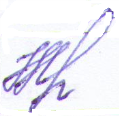 ________________________              ____________201   г.      _____________________________ __________, протокол №__               _______/________ /    от_____________201   г. №________________________________          ____________201   г.      ______________________________________, протокол №__                _______/________/      от____________201   г. №________________________________          ____________201   г.       ____________________________Рабочая программа  по физической культуре для  обучающихся 7  классана 2018/2019 учебный год                                                                         Учитель: Письменный Эдуард Васильевич                                                                              Пояснительная запискаРабочая программа по физической  культуре   для 7 класса  составлена на  основе:-  Федерального компонента  Государственного стандарта основного   общего образования по физической  культуре (утверждён приказом Министерства образования и науки РФ от 05 марта 2004г.№1089, источник: Сборник нормативных документов. Сост. Э.Д.Днепров, А.Г.Аркадьев.-М.:2007); -  Примерной   программы  основного   общего образования по физической  культуре (приложение к письму   Департамента государственной политики в образовании Министерства образования и науки РФ от 7 июля . N 03-1263 «О примерных программах по учебным предметам федерального базисного учебного плана», источник: Сборник нормативных документов. Сост. Э.Д.Днепров, А.Г.Аркадьев.-М.:2007); -  Авторской  программы учебного курса по физической  культуре   В.И.Ляха,   источник:  Рабочие программы.  Физическая культура. 1-11 классы / под редакцией  В.И.Ляха - М.: Просвещение, 2009;  -  Учебного   плана  и календарного учебного графика   и расписания уроков  МБОУ Митьковская СОШ  на 2018-2019 учебный   год (приказ МБОУ  Митьковской СОШ « Об утверждении учебного плана МБОУ Митьковской СОШ на 2018-2019 учебный год» № 25 от 23.05.2018 г.).         Целью физического воспитания в школе является содействие всестороннему развитию личности посредством формирования физической культуры личности школьника.          Задачи физического воспитания учащихся  7 класса:• содействие гармоничному физическому развитию, закрепление навыков правильной осанки, развитие устойчивости организма к неблагоприятным условиям внешней среды, воспитание ценностньтх ориентаций на здоровый образ жизни и привычки соблюдения личной гигиены;• обучение основам базовых видов двигательных действий;• дальнейшее развитие координационных (ориентирование в пространстве, перестроение двигательных действий, быстрота и точность реагирования на сигналы, согласование движений, ритм, равновесие, точность воспроизведения и дифференцирования основных параметров движений) и кондиционных (скоростно-силовых, скоростных, выносливости, силы и гибкости) способностей;• формирование основ знаний о личной гигиене, о влиянии занятий физическими упражнениями на основные системы организма, развитие волевых и нравственных качеств;• выработку представлений о физической культуре личности и приемах самоконтроля;• углубление представления об основных видах спорта, соревнованиях, снарядах и инвентаре, соблюдение правил техники безопасности во время занятий, оказание первой помощи при травмах;• воспитание привычки к самостоятельным занятиям физическими упражнениями, избранными видами спорта в свободное время;• выработку организаторских навыков проведения занятий в качестве командира отделения, капитана команды, судьи;• формирование адекватной оценки собственных физических возможностей;• воспитание инициативности, самостоятельности, взаимопомощи, дисциплинированности, чувства ответственности;• содействие развитию психических процессов и обучение основам психической саморегуляции.Место учебного предмета в учебном плане     В соответствии  учебным планом на изучение физической культуры  в 7  классе  отводится  105  часов   (по 3 часа в неделю, 35 учебных  недель), что полностью соответствует используемой авторской программе.        В соответствии с календарным учебным графиком, расписанием уроков изучить  содержание  Рабочей  программы  планируется  за  102 часа (на 01.09.18г.), 2  урока  совпадают   с  праздничной датой  (02.05.19г., 09.05.19г.). Корректировка  Рабочей  программы  проведена  за  счёт  объединения  изучаемых  тем, что  отражено   в  календарно-тематическом планировании. На____________________________ часов, т.к ________________________________________________________________________________________________________________________________На ____________________________ часов, т.к ______________________________________________________________________________________________________________________________Требования к уровню подготовки   учащихся 7 класса по физической  культуреЗнать:Роль физической культуры и спорта в формировании здорового образа жизни, организации активного отдыха;Основы формирования двигательных действий и развития физических качеств:Способы закаливания организма.Уметь:Составлять и выполнять комплексы упражнений утренней и корригирующей гимнастики с учетом индивидуальных особенностей организма.Выполнять гимнастические, л/а упражнения (комбинации), технические действия спортивных игр.Выполнять комплексы общеразвивающих упражнений на развитие основных физических качеств.Осуществлять наблюдения за своим физическим развитием и физической подготовленностью, контроль за техникой выполнения двигательных действий.Соблюдать безопасность при выполнении физических упражнений.Использовать  приобретенные знания и умения в практической деятельности и повседневной жизни для:- проведения самостоятельных занятий по формированию индивидуального  телосложения и коррекции осанки, развитию физических качеств; совершенствованию техники движения.                  Демонстрировать уровень физической подготовленности Контроль  уровня  подготовки обучающихся  7 класса  по  физической культуре       Формы, периодичность и порядок  проведения   контроля  знаний, общих  учебных  умений, навыков  и  способов  деятельности  учащихся  7    класса  по физической культуре  определяются  в  соответствии с  локальным  актом «Положение      о  текущем контроле успеваемости и  промежуточной  аттестации учащихся МБОУ Митьковской  СОШ»   (приказ от 29.03.2014 г. №33)   и  находят  отражение  в  разделе  календарно-тематического планирования «Виды учебной деятельности, формы текущего  контроля  успеваемости и  промежуточной  аттестации  учащихся».  Критерии оценивания    с  учётом  специфики  предмета  даны  в  приложении  №1 к программе        Содержание  учебного  материала (подробное  содержание программы  дано  в  приложении №2 к программе) Календарно-тематическое планирование уроков  для учащихся 7 классаМатериально-техническое оснащение учебного процесса по  физической  культуре в 7 классе Для отражения количественных показателей в рекомендациях используется следующая система символических обозначений:· Д - демонстрационный экземпляр (1 экз.),· К - полный комплект (на каждого ученика  класса),· Ф - комплект для фронтальной работы (1 экз. на двух учащихся),· П - комплект, необходимый для практической работы в группах  по 4-6 человекКонтрольные упражненияУровеньУровеньУровеньУровеньУровеньУровеньКонтрольные упражненияНизкийСреднийВысокийНизкийСреднийВысокийМальчикиМальчикиМальчикиДевочкиДевочкиДевочкиБег  с высокого старта5.95.6-5.24.86.26.0-5.45.0Прыжки в длину с места (см)150170-190205140160-180200Наклон вперёд (см.)25-79610-1218Подтягивание (мальчики), на низкой перекладине (девочки)15-68512-15196-минутныйбег, м 10001150-12501400800950-11001200Челночный бег 3х10м9.39.0-8.68.310.09.5-9.08.7№п/пВид программного материалакол-во часов(уроков)за годКол-во часов (уроков) в четвертиКол-во часов (уроков) в четвертиКол-во часов (уроков) в четвертиКол-во часов (уроков) в четверти№п/пВид программного материалакол-во часов(уроков)за годIIIIIIIV1Основные знания о физической культуреВ процессе уроковВ процессе уроковВ процессе уроковВ процессе уроковВ процессе уроков2Гимнастика с элементами акробатики21-21-3Легкая атлетика3015--154Лыжная подготовка 18-117-5Спортивные  игры36121212105 ч27 ч22 ч29ч27 ч№урокаДатаДатаНаименование раздела, темы урокаВиды учебной  деятельности, формы текущего  контроля  успеваемости и  промежуточной  аттестации  учащихся№урокапланфактНаименование раздела, темы урокаВиды учебной  деятельности, формы текущего  контроля  успеваемости и  промежуточной  аттестации  учащихсяЛЕГКАЯ  АТЛЕТИКА      15 часовЛЕГКАЯ  АТЛЕТИКА      15 часовЛЕГКАЯ  АТЛЕТИКА      15 часовЛЕГКАЯ  АТЛЕТИКА      15 часовЛЕГКАЯ  АТЛЕТИКА      15 часов103.09Инструктаж  по технике  безопасности на уроках физкультуры.Основные приемы самоконтроля. Высокий старт (30-60м.).Уметь: бегать с максимальной скоростью. Текущий. Высокий старт, стартовый разгон. Встречные эстафеты. Специальные беговые упражнения. ОРУ. Развитие скоростных качеств. Инструктаж о технике безопасности.204.09Совершенствование техники бега с высокого старта 60м. .Обучение низкому старту, выход со старта.Уметь: бегать с максимальной скоростью. Текущий. Высокий старт (30-40м.) Встречные эстафеты. Низкий старт. Выход со старта. Специально беговые упражнения. Развитие скоростных качеств. Игра в лапту.306.09 Бег 1000м., подтягивание.Бег 30м. Вводный контроль.Уметь: бегать с максимальной скоростью. Текущий. Высокий старт. Бег . на результат, подтягивание, бег 30м. Вводный контроль410.09Совершенствование техники низкого старта Выход со старта.Уметь: бегать с максимальной скоростью. Текущий. Низкий старт, выход со старта.Бег по  дистанции (50-60м.) Финиширование. Линейная эстафета. Специальные беговые упражнения. ОРУ.Игра в лапту. Развитие скоростных качеств.511.09Совершенствование низкого старта.Обучение   технике метания малого мяча на дальность с разбега 5-ти шагов.Уметь: бегать с максимальной скоростью. Текущий. Специально беговые упражнения. Низкий старт, стартовый разгон, финиширование. Метание малого мяча на дальность и на заданное расстояние. Игра в лапту. Развитие скоростных  качеств.613.09Контрольный зачет  бега с низкого старта (60м). Обучение метания малого  мяча на дальность с разбега.Уметь: бегать с максимальной скоростью. Текущий. Развитие скоростных качеств.М. «5»-9,5с;  «4»- 9,8с;  «3»- 10,2с.Д.  «5»- 9,8с;  «4»- 10,4с;  «3»- 10,9с.Игра в лапту.717.0915.09Бег на  среднюю дистанцию (2000м).  Совершенствование техники метания малого мяча на дальность разбега.Уметь:  бегать в равномерном темпе; метать мяч на дальность. Текущий. Метание мяча (150г.) на дальность с разбега. Развитие выносливости. ОРУ. Игра в лапту.818.09Обучение длительному бегу.Совершенствование технике метания на дальность с разбега.Уметь:  бегать в равномерном темпе; метать мяч на дальность. Текущий. Метание мяча (150г.) на дальность с разбега. Развитие выносливости. ОРУ. Игра в лапту.920.09Контрольная  проверка метания малого мяча на дальность. Длительный бег.Уметь:  метать мяч (150г) на дальность с разбега; бегать в равномерном темпе до (17мин.) Текущий.  Развитие выносливости.1024.09Обучение прыжкам в длину  с разбега.Челночный бег  3х10; 5х10Бег до 2000м.Уметь: прыгать в длину с разбега; бегать в равномерном темпе.Текущий.  Прыжок в длину с разбега  с 7-9 беговых шагов. Подбор разбега, отталкивание. Челночный бег 3*10м. Равномерный бег 2000м. Развитие скоростно – силовых качеств. Игра в лапту.1125.09Продолжить обучение прыжкам в длину с разбега.  Контрольный зачет бег 1500м.Уметь : пробегать 1500м ; прыгать в длину с разбега. Текущий. Прыжок в длину с 911 беговых шагов, приземление. Правила соревнований в беге на средние дистанции.1227.09Контрольная проверка челночного бега  3х10; 5х10.Совершенствование технике прыжков в длину с разбега.Уметь; прыгать в длину с разбега; Челночному бегу. Текущий.  Специальные беговые упражнения. ОРУ.Челночный бег. Прыжок в длину с 9-11 беговых шагов, приземление. Игра в лапту.131.10Контрольный зачет прыжка в длину с 9-11 беговых шагов.Преодоление горизонтальных препятствий.Уметь: прыгать в длину с разбега; бегать в равномерном темпе.  Текущий. М»5»-.  «4» - .  «3»-.Д.  «5»340 см.  «4» .  «3» - .  Развитие выносливости.1402.10 Круговая  эстафетаПреодоление горизонтальных препятствий.Уметь: бегать в равномерном темпе, передавать эстафетную палочку. Текущий.Круговая эстафета с передачей эстафетной палочки. Преодоление препятствий. Игра в лапту.1504.10 Контрольная проверка бега 2000м.Уметь: бегать в равномерном темпе . Текущий.  Развитие выносливости. Спортивная игра «Лапта».БАСКЕТБОЛ    12 часовБАСКЕТБОЛ    12 часовБАСКЕТБОЛ    12 часовБАСКЕТБОЛ    12 часовБАСКЕТБОЛ    12 часов1608.10Инструктаж по технике безопасности на уроках  баскетбола.Передача мяча от груди двумя руками Ведение мячаю Уметь:  Играть в баскетбол по упрощенным правилам. Текущий. Передвижение игрока. Повороты с мячом. Ведение мяча на месте  со средней высотой отскока. Передача мяча двумя руками от груди на месте с пассивным сопротивлением. Позиционное нападение с изменением позиций.  Развитие координационных способностей. Правила баскетбола. 1709.10Передача мяча от груди в движении.Обучение ведению с изменением скорости и направления.Уметь:  Играть в баскетбол по упрощенным правилам. Текущий. Передвижение игрока. Повороты с мячом. Ведение мяча на месте  со средней высотой отскока. Передача мяча двумя руками от груди на месте с пассивным сопротивлением. Позиционное нападение с изменением позиций.  Развитие координационных способностей. 1811.10Повторить ведение с изменением скорости и направления.Передача мяча  двумя руками от груди.Уметь:  Играть в баскетбол по упрощенным правилам. Текущий: оценка техники ведения мяча  в движении с разной высотой отскока. Передвижение игрока. Повороты с мячом. Ведение мяча на месте  со средней высотой отскока. Передача мяча двумя руками от груди на месте с пассивным сопротивлением защитника, бросок мяча в движении двумя руками от головы. Игра по упрощенным правилам.1915.10Повторить передачу двумя руками от груди.Бросок мяча в движении  двумя руками  от головы.Уметь: Играть в баскетбол по упрощенным правилам. Текущий.    Передвижение игрока. Повороты с мячом. Ведение мяча на месте  со средней высотой отскока. Передача мяча двумя руками от груди на месте с пассивным сопротивлением защитника, бросок мяча в движении двумя руками от головы. Игра по упрощенным правилам2016.10Контрольная проверка передаче мяча двумя руками от грудиБросок мяча в движении двумя руками от головы.Уметь: играть в баскетбол по упрощенным правилам. Текущий: оценка техники передачи мяча одной от плеча. Передача мяча двумя руками от груди на месте с пассивным сопротивлением защитника бросок мяча в движении двумя руками от головы. Игра по упрощенным правилам. Развитие координационных способностей.2118.10Контрольная проверка броску мяча в движении двумя руками от головы.Штрафной бросок.Уметь играть в баскетбол по упрощенным правилам. Текущий:  оценка техники броска мяча двумя руками от головы с места и с сопротивлением. Сочетание приемов передвижений и остановок. Передача мяча различным способом в движении с пассивным сопротивлением игрока. Штрафной бросок. Быстрый прорыв (281) учебная игра.Развитие координационных способностей.2222.10Обучение броску мяч одной от плеча  в парах в движении.Штрафной бросок.Уметь играть в баскетбол по упрощенным правилам. Текущий:  оценка техники броска мяча двумя руками от головы с места и с сопротивлением.Сочетание приемов передвижений и остановок. Передача мяча различным способом в движении с пассивным сопротивлением игрока. Штрафной бросок. Быстрый прорыв (2*1) учебная игра.2323.1025.10Штрафной бросокОбучение броску мяча с сопротивлением защитника Уметь играть в баскетбол по упрощенным правилам. Текущий:  оценка техники штрафного броска.меть играть в баскетбол по упрощенным правилам. Текущий:  оценка техники броска мяча двумя руками от головы с места и с сопротивлением.Сочетание приемов передвижений и остановок. Передача мяча различным способом в движении с пассивным сопротивлением игрока. Штрафной бросок. Быстрый прорыв (2*1) учебная игра. Развитие координационных способностей. 2423.1025.10 Бросок мяча с сопротивлением защитника.Передача мяча в тройках со сменой мест.Уметь: Играть в баскетбол по упрощенным правилам. Текущий. Сочетание приемов передвижений и остановок. Передача мяча в тройках со сменой места. Сочетание  приемов ведения и передачи, броска мяча. Учебная игра. Развитие координационных способностей. 2529.10Контрольная проверка бросок мяча с сопротивлением защитника.Совершенствование технике комбинации из освоенных элементов.Уметь: Играть в баскетбол по упрощенным правилам. Текущий: оценка техники броска мяча с сопротивлением защитникаСочетание приемов передвижений и остановок. Передача мяча различным способом в движении с пассивным сопротивлением игрока. Штрафной бросок, учебная игра. Развитие координационных способностей.2630.10Обучение нападению быстрым прорывом.Уметь: играть в баскетбол по упрощенным правилам. Текущий. Сочетание приемов передвижений и остановок. Передача мяча различным способом в движении с пассивным сопротивлением игрока. Штрафной бросок. Быстрый прорыв (2*1, 3*1) учебная игра.                              Развитие координационных способностей  278.11Совершенствование технике нападения быстрым прорывом.Уметь : играть в баскетбол по упрощенным правилам. Текущий:  Сочетание приемов передвижений и остановок. Передача мяча различным способом в движении с пассивным сопротивлением игрока. Штрафной бросок. Быстрый прорыв (2*1) учебная игра.Развитие координационных способностей.ГИМНАСТИКА С ЭЛЕМЕНТАМИ  АКРОБАТИКИ  21 часГИМНАСТИКА С ЭЛЕМЕНТАМИ  АКРОБАТИКИ  21 часГИМНАСТИКА С ЭЛЕМЕНТАМИ  АКРОБАТИКИ  21 часГИМНАСТИКА С ЭЛЕМЕНТАМИ  АКРОБАТИКИ  21 часГИМНАСТИКА С ЭЛЕМЕНТАМИ  АКРОБАТИКИ  21 час2812.11Инструктаж по технике безопасности.Строевые упражнения.Висы и упоры.Уметь: выполнять строевые  упражнения. Текущий. Выполнение команд «Пол-оборота направо!» «Пол-оборота налево!» Подъем переворотом в упор, передвижение в висе (м). Махом одной ногой, толчком другой подъем переворотом (д). ОРУ на месте. Упражнения на гимнастической скамейке. Развитие силовых способностей. Инструктаж по технике безопасности.2913.11Совершенствование строевым упражнениям.Висы и упоры.Уметь: выполнять строевые  упражнения. Текущий. Выполнение команд «Пол-оборота направо!» «Пол-оборота налево!» Подъем переворотом в упор, передвижение в висе (м). Махом одной ногой, толчком другой подъем переворотом (д). ОРУ на месте. Упражнения на гимнастической скамейке. Развитие силовых способностей. Эстафеты.3015.11Совершенствование строевым упражнениям.Висы и упоры.Уметь: выполнять строевые  упражнения; висы и упоры. Текущий. Выполнение команд «Пол-оборота направо!» «Пол-оборота налево!» Подъем переворотом в упор, передвижение в висе (м). Махом одной ногой, толчком другой подъем переворотом (д). ОРУ на месте. Упражнения на гимнастической скамейке. Развитие силовых способностей. Эстафеты.3119.11Контрольная проверка строевых упражнений.Совершенствование техники  висов и упоров.Уметь: выполнять строевые  упражнения; висы и упоры. Текущий: Оценитьвыполнение команд «Пол-оборота направо!» «Пол-оборота налево!» Подъем переворотом в упор, передвижение в висе(м). Махом одной ногой, толчком другой подъем переворотом(д). ОРУ на месте. Упражнения на гимнастической скамейке. Развитие силовых способностей. Эстафеты.3220.11Совершенствование  техники висам и упорам.Выполнение комбинаций упражнений на гимнастической скамейке.Уметь: выполнять строевые  упражнения; висы и упоры Текущий:  Подъем переворотом в упор, передвижение в висе (м). Махом одной ногой, толчком другой подъем переворотом (д). ОРУ с гимнастической палкой.  Комбинации упражнений  на гимнастической скамейке. Развитие силовых способностей. Эстафеты.3322.11Контрольная проверка висов и упоров.Совершенствование упражнений на гимнастической скамейке.Уметь: выполнять строевые  упражнения; висы и упоры.. Текущий: оценка техники  подъем переворотом в упор, передвижение в висе (м). Махом одной ногой, толчком другой подъем переворотом (д). ОРУ с гимнастической палкой.  Комбинации упражнений  на гимнастической скамейке. Развитие силовых способностей. Эстафеты.3426.11Учить опорному прыжку.Контрольная проверка комбинаций упражнений на гимнастической скамейке.Уметь:  выполнять опорный прыжок. Текущий: оценка  выполнения комбинаций упражнений на гимнастической скамейке. ОРУ с обручем. Опорный прыжок  способом «согнув ноги» (м.) Прыжок способом «ноги врозь» (д). Эстафеты. Развитие скоростно-силовых  способностей.3527.11Совершенствование техники опорного прыжкаЛазание по канату.Уметь:  выполнять опорный прыжок; лазить по канату. Текущий:  ОРУ с обручем. Опорный прыжок  способом «согнув ноги» (м.) Прыжок способом «ноги врозь» (д). Лазание по канату. Эстафеты. Развитие скоростно-силовых  способностей.3629.11Совершенствование техники опорного прыжкаЛазание по канату.Уметь  выполнять опорный прыжок; лазить по канату. Текущий:  ОРУ с обручем. Опорный прыжок  способом «согнув ноги» (м.) Прыжок способом «ноги врозь» (д). Лазание по канату. Эстафеты. Развитие скоростно-силовых  способностей.373.12Совершенствование техники опорного прыжкаЛазание по канату.Уметь:  выполнять опорный прыжок; лазить по канату. Текущий: Оценка техники выполнения комбинаций ОРУ.    Опорный прыжок  способом «согнув ноги» (м.) Прыжок способом «ноги врозь» (д). Лазание по канату. Эстафеты. Развитие скоростно-силовых  способностей384.12Контрольная проверка  техники опорного прыжкаЛазание по канату.Уметь: выполнять опорный прыжок; лазить по канату. Текущий: Оценка техники  Опорного прыжка  способом «согнув ноги» (м.) Прыжок способом «ноги врозь» (д). Лазание по канату в два приема. Эстафеты. Развитие скоростно-силовых  способностей3936.12Контрольная проверка лазания по канату.Учить акробатическим упражнениям.Уметь: лазить по канату; выполнять акробатические упражнения. Текущий: оценка техники лазания по канату в два приема. Кувырок в перед в стойку на лопатках (м) Кувырок назад в полу-шпагат (д). «Мост» из положения лежа. Развитие силовых способностей.4010.12Совершенствование техники акробатических  упражнений.Уметь:  выполнять акробатические упражнения раздельно и в комбинации. Текущий. Кувырок в перед в стойку на лопатках (м) Кувырок назад в полу-шпагат (д). «Мост» из положения лежа. ОРУ с мячом. Эстафеты. Развитие силовых способностей.4111.12Совершенствование техники акробатических  упражнений.Уметь:  выполнять акробатические упражнения раздельно и в комбинации. Текущий. Кувырок в перед в стойку на лопатках (м) Кувырок назад в полу-шпагат (д). «Мост» из положения лежа. ОРУ с мячом. Эстафеты. Развитие силовых способностей.4213.12Контрольная проверка кувырок назад в полу шпагат и в перед в стойку на лопатках.Уметь: выполнять акробатические упражнения раздельно и в комбинации. Текущий: оценка техники выполненияКувырка в перед в стойку на лопатках(м) Кувырка назад в полу-шпагат (д). «Мост» из положения лежа.  Стойка на голове и руках с помощью.  ОРУ с мячом. Эстафеты. Развитие силовых способностей.43 17.12Контрольная проверка «мост» из положения стоя.Уметь: выполнять акробатические упражнения раздельно и в комбинации. Текущий: оценка техники выполнения «Мост» из положения стоя.  Стойка на голове, и руках с помощью.  ОРУ с мячом. Гимнастическая полоса препятствий. Эстафеты. Развитие силовых способностей.4418.12Подтягивание  из виса (м.) и виса лежа (д.)Прыжки в длину с местаПоднимание туловища из положения лежаУметь: подтягиваться из виса; прыгать в длину с места; поднимать туловище из положения лежа. 4520.12Контрольная проверка стойки  на голове.Уметь: выполнять акробатические упражнения раздельно и в комбинации. Текущий: оценка техники выполнения  стойке на голове, и руках с помощью.  ОРУ со скакалками. Гимнастическая полоса препятствий. Эстафеты. Развитие силовых способностей.4624.12Обучение выполнению акробатических комбинации из нескольких упражнений.Уметь: выполнять акробатические упражнения раздельно и в комбинации. Текущий.  Кувырок вперед, назад в стойку на лопатках, переворот назад в полу-шпагат. Гимнастическая полоса препятствий. Развитие силовых способностей.4725.12Совершенствование  выполнение акробатических комбинации из нескольких упражнений.Уметь: выполнять акробатические упражнения раздельно и в комбинации. Текущий.  Кувырок вперед, назад в стойку на лопатках, переворот назад в полу-шпагат. Гимнастическая полоса препятствий. Развитие силовых способностей.4827.12Контрольная проверка  техники выполнения акробатических комбинаций.Промежуточный контроль.Уметь: выполнять акробатические упражнения раздельно и в комбинации. Текущий. Оценка выполнения техники акробатических комбинаций из нескольких упражнений. Кувырок вперед, назад в стойку на лопатках, переворот назад в полу-шпагат. Гимнастическая полоса препятствий. Развитие силовых способностей. Промежуточный контроль.ЛЫЖНАЯ  ПОДГОТОВКА       18ЛЫЖНАЯ  ПОДГОТОВКА       18ЛЫЖНАЯ  ПОДГОТОВКА       18ЛЫЖНАЯ  ПОДГОТОВКА       18ЛЫЖНАЯ  ПОДГОТОВКА       184910.1Инструктаж по технике безопасности.Совершенствование  попеременного двухшажного хода.Уметь:  Освоить технику лыжных ходов. текущий. Стойка лыжника. Передвижение попеременным двухшажным ходом. Игра "Гонка с преследованием". Инструктаж по технике безопасности.Оказание помощи при обморожениях и травмах.5014.01Совершенствование технике попеременного двухшажного хода.Обучение  технике одновременного   одношажного  хода.Уметь: освоение техники лыжных ходов. Текущий. Стойка лыжника при передвижении на лыжах. Попеременный двухшажный ход. Одновременный одношажный ход. Эстафета на лыжах. Развитие выносливости. Ознакомить с применением лыжных мазей.5115.01Обучение одновременному одношажному ходу.Обучение  повороту на месте махом.Уметь: освоение техники лыжных ходов. Текущий. Стойка лыжника при передвижении на лыжах. Попеременный двухшажный ход. Одновременный одношажный ход.  Поворот на месте махом. Эстафета на лыжах. Развитие выносливости.5217.01Контрольная проверка попеременного двухшажного хода.Совершенствование  техники одновременного одношажного хода.Уметь: освоение техники лыжных ходов. Текущий: оценка техники попеременного двухшажного хода. Одновременный двухшажный ход.  Попеременный двухшажный ход. Одновременный одношажный ход.  Поворот на месте махом. Эстафета на лыжах. Развитие выносливости.5321.01Совершенствование техники одновременного одношажного хода. Стартовый вариант.Уметь: освоение техники лыжных ходов. Текущий. Одновременный двухшажный ход.  Попеременный двухшажный ход. Одновременный одношажный ход- стартовый вариант.   Поворот на месте махом. Игра  "Гонка с выбыванием".  Развитие выносливости.5422.01Обучение преодолению  бугра  и впадины при спуске с горы.Совершенствование  изученных лыжных ходов.Уметь: освоение техники лыжных ходов. Текущий: оценка техники поворота на месте махом. Одновременный двухшажный ход.  Попеременный двухшажный ход. Одновременный одношажный ход - стартовый вариант.  Преодоление бугров и впадин при спуске с горы. Игра "Гонка с выбыванием".  Развитие выносливости.5524.01Контрольная проверка техники  одновременного духшажного хода.Повторение   преодоления  бугров и впадин при спуске с горы.Уметь: освоение техники лыжных ходов. Текущий: оценка техники одновременного двухшажного хода. Одновременный двухшажный ход.  Попеременный двухшажный ход. Одновременный одношажный ход - стартовый вариант.  Преодоление бугров и впадин при спуске с горы. Эстафета.  Развитие выносливости.5628.01Обучение  торможению и повороту  «плугом».Совершенствование техники изученных лыжных ходов.Уметь: освоение техники лыжных ходов. Текущий. Одновременный двухшажный ход.  Попеременный двухшажный ход. Торможение  и поворот "плугом". Одновременный одношажный ход- стартовый вариант.  Преодоление бугров и впадин при спуске с горы. Дистанция 3км. Развитие выносливости.5729.01Обучение  технике конькового хода.Контрольная проверка бега на лыжах 1-.Уметь: освоение техники лыжных ходов. Текущий: прохождение дистанции м.-2км. д.-1км.  Коньковый ход. Торможение и поворот "плугом". Одновременный двухшажный ход.  Попеременный двухшажный ход. Одновременный одношажный ход - стартовый вариант.  Преодоление бугров и впадин при спуске с горы.  Развитие выносливости.5831.01Совершенствование техники  конькового хода .Контрольная проверка техники преодоления бугров и впадин при спуске с горы.Уметь: освоение техники лыжных ходов. Текущий: оценка техники преодоления бугров и впадин при спуске с горы.  Коньковый ход. Одновременный двухшажный ход.  Попеременный двухшажный ход. Одновременный одношажный ход - стартовый вариант.  Торможение и поворот "плугом". Игра "Биатлон". Развитие выносливости.5904.02Совершенствование техники конькового хода. Прохождение дистанции .Уметь: освоение техники лыжных ходов. Текущий.  Коньковый ход. Одновременный двухшажный ход.  Попеременный двухшажный ход. Одновременный одношажный ход - стартовый вариант.  Торможение и поворот "плугом". Прохождение дистанции 4км. Развитие выносливости.6005.02Контрольная проверка техники конькового хода.Виды лыжного спорта.Уметь: освоение техники лыжных ходов. Текущий: оценка техники конькового хода. Одновременный двухшажный ход.  Попеременный двухшажный ход. Одновременный одношажный ход. Игра "Гонка с выбыванием".  Развитие выносливости.6107.02Совершенствование техники изученных лыжных ходов.Прохождение дистанции .Уметь: освоение техники лыжных ходов. Текущий.  Коньковый ход. Одновременный двухшажный ход.  Попеременный двухшажный ход. Одновременный одношажный хода Дистанция 5км.  Развитие выносливости.6211.02Значение занятий  лыжным спортом.Контрольная проверка бега на дистанцию 2-.Уметь: освоение техники лыжных ходов. Текущий: оценка прохождения дистанции 2-.  Коньковый ход. Одновременный двухшажный ход.  Попеременный двухшажный ход. Одновременный одношажный ход.  Развитие выносливости.6312.02Совершенствование изученных лыжных ходов. Эстафетный бег.Уметь: освоение техники лыжных ходов. Текущий.  Коньковый ход. Одновременный двухшажный ход.  Попеременный двухшажный ход. Одновременный одношажный хода. Эстафета.  Развитие выносливости.6414.02Совершенствование изученных лыжных ходов. Прохождение дистанции  .Уметь: освоение техники лыжных ходов; бегать на лыжах на длинные дистанции. Текущий.  Коньковый ход. Одновременный двухшажный ход.  Попеременный двухшажный ход. Одновременный одношажный хода. Прохождение дистанции .  Развитие выносливости.6518.02Контрольная проверка длительного бега до .Уметь: освоение техники лыжных ходов; бегать на лыжах на длинные дистанции. Текущий: оценка по прохождению дистанции на .  Коньковый ход. Одновременный двухшажный ход.  Попеременный двухшажн. ход. Одновременный одношажный хода.  6619.02Игры на лыжах.Уметь: освоение техники лыжных ходов. Текущий. Игра "Гонка с выбыванием"; "Биатлон". Эстафета.СПОРТИВНАЯ  ИГРА   ВОЛЕЙБОЛ       12СПОРТИВНАЯ  ИГРА   ВОЛЕЙБОЛ       12СПОРТИВНАЯ  ИГРА   ВОЛЕЙБОЛ       12СПОРТИВНАЯ  ИГРА   ВОЛЕЙБОЛ       126721.02Инструктаж по технике  безопасности.Совершенствование комбинаций из разученных перемещений  и передачи мяча.Уметь: играть в волейбол по упрощенным правилам; выполнять технические действия в игре. Текущий. Стойка и передвижения игрока. Комбинации из разученных перемещений. Передача мяча над собой и через сетку. Нижняя прямая подача. Игра по упрощенным правилам. Инструктаж по ТБ.6825.02Обучение  передаче  мяча над собой во встречных колоннах.Совершенствование нижней прямой подачи.Уметь: играть в волейбол по упрощенным правилам; выполнять технические действия в игре. Текущий. Стойка и передвижения игрока. Комбинации из разученных перемещений. Передача мяча над собой и через сетку и во встречных колоннах. Нижняя прямая подача. Игра по упрощенным правилам.6926.02Повторение   передачи мяча над собой во встречных колоннах.Совершенствование нижней  прямой подачи, прием подачи.Уметь: играть в волейбол по упрощенным правилам; выполнять технические действия в игре. Текущий. Стойка и передвижения игрока. Комбинации из разученных перемещений. Передача мяча над собой и через сетку и во встречных колоннах. Нижняя прямая подача, прием подачи. Игра по упрощенным правилам.7028.02Совершенствование  передачи  мяча над собой  во встречных колонах.Совершенствование  нижней прямой подачи, прием подачи.Уметь: играть в волейбол по упрощенным правилам; выполнять технические действия в игре. Текущий. Стойка и передвижения игрока. Комбинации из разученных перемещений. Передача мяча над собой и через сетку и во встречных колоннах через сетку. Нижняя прямая подача, прием подачи. Игра по упрощенным правилам.714.03Контрольная проверка нижней прямой подачи, прием подачи.Совершенствование передачи мяча над собой во встречных колоннах через сетку.Уметь: играть в волейбол по упрощенным правилам; выполнять технические действия в игре. Текущий: оценка техники нижней прямой подачи, приему подачи. Комбинации из разученных перемещений. Передача мяча над собой и через сетку и во встречных колоннах через сетку. Нижняя прямая подача, прием подачи снизу двумя. Игра по упрощенным правилам.725.03Совершенствование верхней передачи мяча в парах через сетку.Совершенствование передачи мяча над собой во встречных колоннах через сетку.Уметь: играть в волейбол по упрощенным правилам; выполнять технические действия в игре. Текущий.  Комбинации из разученных перемещений. Передача мяча над собой и через сетку и во встречных колоннах через сетку. Верхняя передача мяча в парах через сетку. Нижняя прямая подача, прием подачи снизу двумя. Игра по упрощенным правилам.7311.03Контрольная проверка передачи  мяча  над собой во встречных колоннах через сетку.Совершенствование верхней передачи мяча в парах через сетку.Уметь: играть в волейбол по упрощенным правилам; выполнять технические действия в игре. Текущий: оценка техники передаче мяча над собой во встречных колоннах через сетку.  Комбинации из разученных перемещений. Передача мяча над собой и через сетку и во встречных колоннах через сетку. Верхняя передача мяча в парах через сетку. Нижняя прямая подача, прием подачи снизу двумя. Игра по упрощенным правилам.7412.03Обучение  нападающему удару после подбрасывания мяча партнером.Совершенствование верхней передачи мяча в парах через сетку.Уметь: играть в волейбол по упрощенным правилам; выполнять технические действия в игре. Текущий. Нападающий удар после подбрасывания партнером. Комбинации из разученных перемещений. Передача мяча над собой и через сетку и во встречных колоннах через сетку. Верхняя передача мяча в парах через сетку. Нижняя прямая подача, прием подачи снизу двумя. Игра по упрощенным правилам.7514.03Обучение  нападающему  удару  после подбрасывания мяча партнеромКонтрольная проверка верхней передачи  мяча в парах через сетку.Уметь: играть в волейбол по упрощенным правилам; выполнять технические действия в игре. Текущий: оценка верхней передачи мяча в парах через сетку.Нападающий удар после подбрасывания партнером. Комбинации из разученных перемещений.  Верхняя передача мяча в парах через сетку. Нижняя прямая подача, прием подачи снизу двумя. Игра по упрощенным правилам.7618.03Обучение  отбиванию мяча кулаком через сетку.Совершенствование нападающего удара после подбрасывания мяча партнером.Уметь: играть в волейбол по упрощенным правилам; выполнять технические действия в игре. Текущий: оценка верхней передачи мяча в парах через сетку.Комбинации из разученных перемещений. Нападающий удар после подбрасывания партнером.  Отбивание мяча кулаком через сетку. Нижняя прямая подача, прием подачи снизу двумя. Игра по упрощенным правилам.7719.03Контрольная проверка нападающего удара после подбрасывания мяча партнером.Совершенствование  отбивания мяча кулаком через сетку.Уметь: играть в волейбол по упрощенным правилам; выполнять технические действия в игре. Текущий: оценка техники нападающего удара после подбрасывания мяча партнером.Комбинации из разученных перемещений.  Верхняя передача мяча в парах через сетку. Отбивание мяча кулаком через сетку. Нижняя прямая подача, прием подачи снизу двумя. Игра по упрощенным правилам.7821.03Обучение  передаче мяча в тройках после перемещения. Судейство соревнования.Уметь: играть в волейбол по упрощенным правилам; выполнять технические действия в игре. Текущий. Передача мяча  в тройках после перемещения.Игра в волейбол, судейство.ЕДИНОБОРСТВО               6ЕДИНОБОРСТВО               6ЕДИНОБОРСТВО               6ЕДИНОБОРСТВО               6791.04Инструктаж по технике безопасности во время занятий  единоборством. Стойка, передвижение в стойке борца.Уметь: овладение техникой приемов. Текущий. Стойка борца. Передвижение в стойке. Игры: "Вытолкни из круга"; "Часовые и разведчики". Эстафета. Развитие координационных способностей.802.04Обучение захватам рук и туловища, освобождение от захватов.Уметь: овладение техникой приемов. Текущий. Стойка борца. Передвижение в стойке. Захваты рук  и туловища, освобождение от захватов. Игры: "Вытолкни из круга"; "Часовые и разведчики". Эстафета. Развитие координационных способностей.814.04Обучение приемам  борьбы за выгодное положение.Повторение  захвата  рук и туловища, освобождение захватов. Уметь: овладение техникой приемов. Текущий.Стойка борца. Передвижение в стойке. Захваты рук  и туловища, освобождение от захватов. Приемы борьбы за выгодное  положение. Игры: "Вытолкни из круга"; Часовые и разведчики". Эстафета. Развитие координационных  и силовых способностей.8208.04Контрольная проверка захватов   рук  и туловища.Совершенствование приемов  борьбы за выгодное положение.Уметь: овладение техникой приемов. Текущий: оценка  техники захватам  рук и туловища. Передвижение в стойке борца. Приемы борьбы за выгодное  положение. Игры: "Вытолкни из круга". Эстафета. Развитие координационных способностей.8309.04Контрольная проверка захватов  рук и туловища, освобождение от захватов.Совершенствование приемов  борьбы за выгодное положение.Уметь: овладение техникой приемов. Текущий: оценка  техники захватам  рук и туловища, освобождения от захватов.  Передвижение в стойке. Захваты рук  и туловища, освобождение от захватов. Приемы борьбы за выгодное  положение. Игры: "Вытолкни из круга".  Эстафета. Развитие координационных и силовых способностей.8411.04 Упражнения по овладению страховкой.Приемы борьбы за выгодное положение.Уметь: овладение техникой приемов. Текущий.  Передвижение в стойке. Упражнения по овладению страховки. Захваты рук  и туловища, освобождение от захватов. Приемы борьбы за выгодное  положение. Игры: "Вытолкни из круга".  Эстафета. Развитие координационных и силовых способностей.ЛЕГКАЯ  АТЛЕТИКА               15ЛЕГКАЯ  АТЛЕТИКА               15ЛЕГКАЯ  АТЛЕТИКА               15ЛЕГКАЯ  АТЛЕТИКА               15ЛЕГКАЯ  АТЛЕТИКА               158515.04Инструктаж по технике  безопасности.Бег по пересеченной местности.Уметь: бегать в равномерном темпе (20мин.) Текущий. ОРУ в движении. Преодоление полосы препятствий. Специально беговые упражнения. Игра в лапту. Развитие выносливости. Инструктаж по ТБ.8616.04Совершенствование бега по пересеченной местности.Обучение  прыжку в высоту с 5-7шагов разбега.Уметь: бегать в равномерном темпе (20мин) прыгать в высоту с разбега. Текущий. ОРУ в движении.  Прыжок в высоту с 5-6 шагов разбега. Отталкивание. Преодоление полосы препятствий. Специально беговые упражнения. Игра в лапту. Развитие выносливости. 8718.04Совершенствование бега по пересеченной местности. Обучение прыжку в высоту Уметь: бегать в равномерном темпе (20мин.) прыгать в высоту с разбега. Текущий. ОРУ в движении.  Прыжок в высоту с 5-7 шагов разбега. Отталкивание. Преодоление полосы препятствий. Специально беговые упражнения. Игра в лапту. Развитие выносливости8822.04Совершенствование прыжка в высоту с разбега.Преодоление полосы препятствий.Уметь: бегать в равномерном темпе (20мин.) прыгать в высоту с разбега. Текущий. ОРУ в движении. Прыжок в высоту с 9-11шагов разбега. Преодоление полосы препятствий. Специально беговые упражнения. Игра в лапту. Развитие выносливости.8923.04Контрольная поверка техники прыжка в высоту с 9-11 шагов разбега.Длительный бег.Уметь: бегать в равномерном темпе (20мин.) прыгать в высоту с р9-11шагов разбега. Текущий: оценка техники прыжка в высоту с разбега. ОРУ в движении. Преодоление полосы препятствий. Специально беговые упражнения. Игра в лапту. Развитие выносливости.9025.04Контрольная проверка бега на 3000м.Уметь: бегать в равномерном темпе (20мин.) Текущий: оценка длительного бега 3000м. ОРУ в движении. Преодоление полосы препятствий. Специально беговые упражнения. Игра в лапту. Развитие выносливости.9129.04Обучение   низкому старту.Метание малого мяча на дальность.Уметь: бегать с максимальной скоростью с низкого старта; метать мяч на дальность.  Текущий. Низкий старт (40-50м). Стартовый разгон. Эстафетный бег с передачей эстафетной палочки. Специально беговые упражнения. Метание мяча на дальность 5-7 шагов разбега. Игра в лапту. Развитие скоростных качеств.922.05Обучение низкому старту.Совершенствование метания мяча на дальность.Уметь: бегать с максимальной скоростью с низкого старта; метать мяч на дальность.  Текущий. Низкий старт (40-50м). Стартовый разгон. Финиширование. Эстафетный бег с передачей эстафетной палочки. Специально беговые упражнения.Метание мяча на дальность 5-7 шагов разбега. Игра в лапту. Развитие скоростных качеств.936.04 Контрольная проверка бег с низкого старта 60м.Совершенствование метания мяча на дальность с 5-7 шагов разбега.бегать с максимальной скоростью с низкого старта; метать мяч на дальность.  Текущий: оценка техники бега с низкого старта 60м.М. 9,5--9,8--10,2 сек.  Д.  9,8--10,4--10,9 сек.   Бег по дистанции 70-. Специально беговые упражнения.9407.05Совершенствование метания мяча на дальность с 5-7 шагов разбегаУметь: Метание мяча на дальность 5-7 шагов разбега. Игра в лапту. Развитие скоростных качеств.9509.05Обучение  прыжкам  в длину с разбега.Контрольная проверка  метания малого мяча с 5-7 шагов  разбега.уметь: метать мяч в длину с5-7 шагов разбега; прыгать в длину с 11-13 беговых шагов. Текущий: оценка метания малого мяча на дальность с 5-7 шагов разбега.Прыжок в длину с 7-9 беговых шага. отталкивание . Приземление.специально беговые упражнения. Игра в лапту. Развитие скоростных качеств.9613.05Обучение прыжку в длину с разбега.Эстафетный бег.Уметь: прыгать в длину с разбега. Текущий. Прыжок в длину с 7-9 беговых шага. отталкивание . Приземление. специально беговые упражнения. Эстафетный бег с передачей эстафетной палочки. Игра в лапту. Развитие скоростных качеств.9714.05Совершенствование техники прыжка в длину с разбега.Эстафетный бег.уметь: прыгать в длину с разбега. Текущий.Прыжок в длину с 7-9 беговых шага. Отталкивание. Приземление. Специально беговые упражнения. Эстафетный бег с передачей эстафетной палочки. Игра в лапту. Развитие скоростных качеств9816.05 Контрольная проверка техники прыжка в длину с разбега.Эстафетный бег.уметь: прыгать в длину с разбега. Текущий: оценка техники прыжка в длину с разбега.Прыжок в длину с 7-9 беговых шага. отталкивание. Приземление. Специально беговые упражнения. Эстафетный бег с передачей эстафетной палочки. Игра в лапту. Развитие скоростных качеств9920.05Эстафета. Игра в «Лапту».Уметь: бегать с максимальной скоростью. Текущий.СПОРТИВНЫЕ  ИГРЫ   ФУТБОЛ             6СПОРТИВНЫЕ  ИГРЫ   ФУТБОЛ             6СПОРТИВНЫЕ  ИГРЫ   ФУТБОЛ             6СПОРТИВНЫЕ  ИГРЫ   ФУТБОЛ             6СПОРТИВНЫЕ  ИГРЫ   ФУТБОЛ             610021.05Правила поведения  во  время занятий.Повторение  комбинации  из освоенных  элементов техники передвижений.Уметь: играть в мини-футбол по упрощенным правилам; выполнять технические приемы. Текущий. Стойка игрока; перемещение в стойке приставными шагами. Остановки, ускорения повороты. ОРУ. Игра в тройках. Инструктаж по ТБ.10123.05Обучение удару  по неподвижному и катящему мячу.Остановка катящего мяча.Уметь: играть в мини-футбол по упрощенным правилам; выполнять технические приемы. Текущий. Стойка игрока; перемещение в стойке приставными шагами. Остановки, ускорения повороты. Удары по неподвижному и катящему мячу внутренней стороной стопы и  средней частью подъема. Остановка катящего мяча внутренней стороной стопы и подошвой. Учебная игра в мини-футбол. Развитие скоростных способностей.1022.05Совершенствование техники удара по неподвижному и катящему мячу.Совершенствование  остановки катящего мяча.Уметь: играть в мини-футбол по упрощенным правилам; выполнять технические приемы. Текущий. Стойка игрока; перемещение в стойке приставными шагами. Остановки, ускорения повороты. Удары по неподвижному и катящему мячу внутренней стороной стопы и  средней частью подъема. Остановка катящего мяча внутренней стороной стопы и подошвой. Учебная игра в мини-футбол. Развитие скоростных способностей.10328.05Обучение  ведению мяча по прямой и с изменением направления.Индивидуальная техника защиты.Уметь: играть в мини-футбол по упрощенным правилам; выполнять технические приемы. Текущий. Стойка игрока; перемещение в стойке приставными шагами.  Ведение мяча по прямой и с изменением направления движения и скорости ведения без сопротивления. Удары по неподвижному и катящему мячу внутренней стороной стопы и  средней частью подъема. Остановка катящего мяча внутренней стороной стопы и подошвой. Вырывание и выбивание мяча. Учебная игра в мини-футбол. Развитие координационных способностей.10430.05Совершенствование ведения мяча по прямой и с изменением направления.Индивидуальная техники защиты.Итоговый контроль 1000м, подтягивание,челночный бег 3-10м.Уметь: играть в мини-футбол по упрощенным правилам; выполнять технические приемы. Текущий. Стойка игрока; перемещение в стойке приставными шагами.  Ведение мяча по прямой и с изменением направления движения и скорости ведения без сопротивления. Удары по неподвижному и катящему мячу внутренней стороной стопы и  средней частью подъема. Остановка катящего мяча внутренней стороной стопы и подошвой. Вырывание и выбивание мяча. Учебная игра в мини-футбол. Развитие координационных способностей.Итоговый контроль.105Соревнования.Тактика свободного нападения.Уметь: играть в мини-футбол по упрощенным правилам; выполнять технические приемы. Текущий. Соревнование в мини-футбол. Тактика свободного нападения. Правила соревнований.№Наименования объектов и средств материально-технического обеспеченияКоличество1.Библиотечный фонд (книгопечатная продукция)1.1.Федеральный компонент  Государственного стандарта основного   общего образования по физической  культуре ( утверждён приказом Министерства образования и науки РФ от 05 марта 2004г.№1089, источник: Сборник нормативных документов. Сост. Э.Д.Днепров, А.Г.Аркадьев.-М.:);Д1.2.Примерная   программа  основного   общего образования по физической  культуре (приложение к письму   Департамента государственной политики в образовании Министерства образования и науки РФ от 7 июля . N 03-1263 «О примерных программах по учебным предметам федерального базисного учебного плана», источник: Сборник нормативных документов. Сост. Э.Д.Днепров, А.Г.Аркадьев.-М.:); Д1.3.Авторская   программа учебного курса по физической  культуре   В.И.Ляха,   источник: Рабочие программы.  Физическая культура. 1-11 классы / под редакцией  В.И.Ляха - М.: Просвещение,;   Д1.4.Учебник    по физической культуре: Виленский М.Я., Туревский И.М., Физическая  культура 5-7 классПросвещение         К1.5Методические пособия (рекомендации к проведению  уроков физической культуры)1.Лях В.И. Тесты в физическом воспитании школьников. Пособие для учителя Издательство Москва 1998.2.Брыкин Т. А. Гимнастика Просвещение,3.Портных Ю. А. Спортивные и подвижные игры в школе Просвещение,Д1.6.Методический  журнал  по физической культуре:   "Физическая культура в школе"Д2.Печатные  пособия 2.1.Колодницкий Г.А., Кузнецов В.С., Маслов М.В.Физическая культура. Учебно-наглядное пособие  для учащихся 5-9 классов. – М.: Просвещение  Д/П2.2.Таблицы (в соответствии с программой обучения) Д2.3.Схемы(в соответствии с программой обучения) Д3.Экранно-звуковые пособия, электронные (цифровые)образовательные ресурсы3.1.Адрес страницы   используемого  учебника  на официальном сайте  издательства «Просвещение»:   www.prosv.ru/umk/5-9Д3.2.Аудиозаписи          Д4.Технические  средства обучения, практическое оборудование4.1.ТелевизорД4.2.СD/DVD-проигрыватели         Д4.3.Музыкальный центр            Д4.4. Компьютер        Д4.5.Проектор и экран для  проектора                    Д4.6.СканерД4.7.Принтер лазерный А4Д4.8Фотоаппарат  цифровой         Д5.Учебно-практическое оборудование5.1. Бревно напольное () П 5.2. Козел гимнастический П 5.3. Перекладина гимнастическая (пристеночная) П 5.4. Стенка гимнастическая П 5.5. Скамейка гимнастическая жесткая (; ) П 5.6. Комплект навесного оборудования (перекладина, мишени для метания, тренировочные баскетбольные щиты) П 5.7. Мячи: набивной  и ; мяч малый (теннисный), мяч малый (мягкий); мячи баскетбольные; мячи волейбольные; мячи футбольные К 5.8. Палка гимнастическая К 5.9. Скакалка детская П 5.10. Мат гимнастический П 5.11. Акробатическая дорожка К 5.12. Коврики: гимнастические, массажные П 5.13. Кегли К 5.14. Обруч пластиковый детский К 5.15. Планка для прыжков в высоту Д 5.16. Стойка для прыжков в высоту Д 5.17. Флажки: разметочные с опорой; стартовые Д 5.18. Лента финишная Д 5.19. Дорожка разметочная резиновая для прыжков Д 5.20. Рулетка измерительная К 5.21. Набор инструментов для подготовки прыжковых ям П 5.22. Лыжи детские (с креплениями и палками) Д 5.23. Щит баскетбольный тренировочный П 5.24. Сетка для переноса и хранения мячей П 5.25. Жилетки игровые с номерами К 5.26. Волейбольная стойка универсальная Д 5.27. Сетка волейбольная Д 5.28. Аптечка П 6.Игры, игрушки6.1. Стол для игры в настольный теннис П 6.2. Сетка и ракетки для игры в настольный теннис П 6.3. Футбол П 6.4. Шахматы (с доской) П 6.5. Шашки (с доской) П 6.6. Контейнер с комплектом игрового инвентаря П 